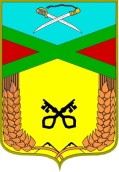 Администрациясельского поселения «Даурское»муниципального района «Забайкальский район»Забайкальского краяРАСПОРЯЖЕНИЕ«01»сентября 2016г.                                                                               № 121п.ст. ДаурияО внесении изменений в распоряжение Администрации сельского поселения «Даурское» № 55 от 25.12.2015 г. «О наделении Администрации сельского поселения «Даурское» муниципального района «Забайкальский район» Забайкальского края полномочиями администратора доходов бюджета сельского поселения «Даурское» муниципального района «Забайкальский район»В соответствии с Приказом Министерства финансов от 01.07.2013 г. №65 и (редакцией от 20.06.2016 г.)«Об утверждении Указаний о порядке применения бюджетной классификации Российской Федерации»:Открыть код бюджетной классификации 802 1 08 04020 01 1000 110- Государственная пошлина за совершение нотариальных действий должностными лицами органов местного самоуправления, уполномоченными в соответствии с законодательными актами Российской Федерации на совершение нотариальных действий.Контрольза исполнением настоящего распоряжения возложить на Главного специалиста Администрации сельского поселения «Даурское» Хисамиеву Е.Н.Глава сельского поселения «Даурское»           С.А. Гамов                                                                                                                                                                                                    Приложение № 1  к Распоряжению Администрации сельского поселения «Даурское» муниципального района «Забайкальский район» Забайкальского края»от «01» сентября 2016 г.   №44Перечень кодов бюджетной классификации, закрепленных заадминистратором доходов бюджета сельского поселения «Даурское» муниципального района «Забайкальский район»Код бюджетной     классификации Российской ФедерацииНаименование кода бюджетной     классификации Российской Федерации138021 08 04020 01 1000 110Государственная пошлина за совершение нотариальных действий должностными лицами органов местного самоуправления, уполномоченными в соответствии с законодательными актами Российской Федерации на совершение нотариальных действий